รายการตรวจสอบรายงานการเงินโครงการ : ผู้สอบบัญชีรับอนุญาต 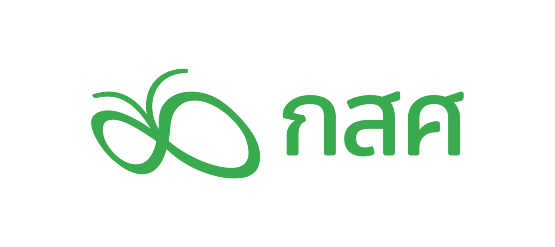 รายงานความเห็นของผู้สอบบัญชีรับอนุญาตเสนอต่อผู้รับผิดชอบโครงการ…………………………[ชื่อโครงการ]………………………………………….ข้าพเจ้าได้ตรวจสอบรายงานการเงินงวดที่ [x] ระยะเวลาตั้งแต่วันที่ [วัน/เดือน/ปี พ.ศ.] ถึงวันที่ [วัน/เดือน/ปี พ.ศ.] 
ซึ่งผู้รับผิดชอบโครงการเป็นผู้รับผิดชอบในการจัดทำและนำเสนอรายงานเพื่อความถูกต้องและครบถ้วนของข้อมูลในรายงานการเงินเหล่านี้ ส่วนข้าพเจ้าเป็นผู้รับผิดชอบในการเสนอรายงานผลการตรวจสอบจากการตรวจสอบของข้าพเจ้าต่อรายงานการเงินเหล่านี้ข้าพเจ้าใช้วิธีการตรวจสอบการบันทึกบัญชีกับหลักฐานเอกสารประกอบการรับเงินและการจ่ายเงิน รวมถึงเปรียบเทียบรายงานการเงินงวดดังกล่าวกับงบประมาณตามแผนการใช้จ่ายเงินที่โครงการได้เสนอไว้กับกองทุนเพื่อความเสมอภาคทางการศึกษาแล้ว เพื่อให้ทราบว่ารายงานการเงินถูกจัดทำขึ้นและแสดงรายการอย่างถูกต้อง ครบถ้วน ตามแนวทางปฏิบัติด้านการเงิน บัญชี และพัสดุที่ได้กำหนดไว้ในคู่มือการดำเนินงานโครงการของกองทุนเพื่อความเสมอภาคทางการศึกษา โดยมีหลักฐานเอกสารประกอบสมบูรณ์ ครบถ้วน ตรงตามสมุดบัญชี และเอกสารประกอบการลงบัญชี ซึ่งเอกสารประกอบการลงบัญชีเป็นเอกสารที่เกี่ยวข้องกับรายการที่เกิดขึ้นจริง ถูกต้อง เชื่อถือได้ และเกี่ยวข้องกับกิจกรรมของโครงการข้าพเจ้าขอเสนอรายงานว่า รายงานการเงินของโครงการ…………………………[ชื่อโครงการ] ………………………………………. งวดที่ [x] ระยะเวลาตั้งแต่วันที่ [วัน/เดือน/ปี พ.ศ.] ถึงวันที่ [วัน/เดือน/ปี พ.ศ.] จัดทำขึ้นอย่างถูกต้อง และครบถ้วนตามที่ควรในสาระสำคัญลงชื่อ …………………………………………………………………………………………………(นาย/นาง/นางสาว) [ชื่อผู้สอบบัญชีรับอนุญาต]ผู้สอบบัญชีรับอนุญาต ทะเบียนเลขที่ [xxxxx]วันที่ [วัน/เดือน/ปี พ.ศ.]สัญญาเลขที่ : xx-xxxxรหัสโครงการ : xx-xxx-xxxxxงบประมาณ :          [xxx] บาทชื่อแผนงาน / โครงการ : [ชื่อโครงการ]ชื่อแผนงาน / โครงการ : [ชื่อโครงการ]ชื่อแผนงาน / โครงการ : [ชื่อโครงการ]ผู้รับผิดชอบ : [ชื่อผู้รับผิดชอบ]ผู้รับทุน : [ชื่อผู้รับทุน]องค์กร : [ชื่อองค์กรผู้รับทุน]ระยะเวลาดำเนินงานทั้งโครงการ : ตั้งแต่วันที่ [วัน/เดือน/ปี พ.ศ.] ถึงวันที่ 
[วัน/เดือน/ปี พ.ศ.]ตรวจรับรองงวดที่ : [x]ระยะเวลา : ตั้งแต่วันที่ [วัน/เดือน/ปี พ.ศ.] ถึงวันที่ [วัน/เดือน/ปี พ.ศ.]วันที่ตรวจสอบ :[วัน/เดือน/ปี พ.ศ.]ลำดับรายการตรวจสอบการปฏิบัติการปฏิบัติอธิบาย: สิ่งที่ตรวจพบเชิงปริมาณ/คุณภาพ เช่น จำนวน /ส่วนใหญ่/ร้อยละของสิ่งที่ตรวจลำดับรายการตรวจสอบใช่/ มีไม่ใช่/ไม่มีอธิบาย: สิ่งที่ตรวจพบเชิงปริมาณ/คุณภาพ เช่น จำนวน /ส่วนใหญ่/ร้อยละของสิ่งที่ตรวจหัวข้อที่ ๑   การเงินและหลักฐานการจ่ายเงินหัวข้อที่ ๑   การเงินและหลักฐานการจ่ายเงินหัวข้อที่ ๑   การเงินและหลักฐานการจ่ายเงินหัวข้อที่ ๑   การเงินและหลักฐานการจ่ายเงินหัวข้อที่ ๑   การเงินและหลักฐานการจ่ายเงิน๑ไม่พบการเปิดบัญชีเงินฝากธนาคารเพื่อใช้รับ-จ่ายเงินของโครงการมากกว่า ๑ บัญชี (อธิบายสาเหตุหากพบการเปิดบัญชีธนาคารในนามโครงการมากกว่า ๑ บัญชี)๒การเปิดบัญชีเงินฝากธนาคารทุกบัญชีใช้ชื่อบัญชีตามชื่อโครงการหรือไม่ และมีการกำหนดผู้มีอำนาจลงนามถอนเงินไม่น้อยกว่า ๒ ใน ๓ คน โดยมีผู้รับผิดชอบโครงการเป็นผู้ลงนามหลักหรือไม่อธิบายหากไม่ใช่ทั้ง ๒ เงื่อนไข๓ไม่พบการถอนเงินจากบัญชีธนาคารในนามโครงการมาถือไว้ในมือหรือบัญชีธนาคารอื่นๆแต่ละครั้งเป็นจำนวนมาก (เกินกว่าร้อยละ ๑๐ ของเงินงวดที่ได้รับ) เมื่อเทียบกับค่าใช้จ่ายที่ต้องจ่ายเป็นประจำอธิบายสาเหตุหากพบ๔การเบิกจ่ายเงินทุกครั้งมีการตรวจสอบความถูกต้องก่อนจ่ายโดยเจ้าหน้าที่บัญชีหรือการเงินโดยได้ลงนามกำกับและมีการนำเสนอผู้รับผิดชอบโครงการหรือผู้ที่รับมอบหมายเพื่ออนุมัติ ให้จ่ายเงินได้ทุกครั้ง๕เอกสารการจ่ายเงินมีการลงนามผู้รับเงิน ผู้จ่ายเงิน และผู้มีอำนาจอนุมัติจ่าย ครบถ้วน ถูกต้อง ๖หลักฐานเอกสารการจ่ายเงินมีความสมบูรณ์ครบถ้วนถูกต้อง เชื่อถือได้อธิบายลักษณะที่ไม่ครบถ้วน ไม่สมบูรณ์ ๗เอกสารหลักฐานที่ได้จ่ายเงินแล้วมีการประทับตราว่าจ่ายแล้วหรือมีวิธีป้องกันการจ่ายเงินซ้ำซ้อนอธิบายการควบคุมภายในที่โครงการใช้๘มีการอนุมัติรายการบัญชีย้อนหลังหรือไม่๙การยืมเงินทดรองจ่าย : มีการจัดทำใบยืมเงินทดรองจ่ายพร้อมแนบเอกสาร เช่น รายละเอียดกิจกรรมและงบประมาณที่ประมาณการว่าจะใช้/หนังสือเชิญประชุม เป็นต้น และได้เสนอให้ผู้รับผิดชอบโครงการอนุมัติ๑๐มีการส่งคืนเงินยืมทดรองจ่าย พร้อมทั้งเคลียร์เอกสารทันที หรือ ภายใน ๓๐ วัน หลังจากจัดกิจกรรมเสร็จและมีหลักฐานการใช้จ่ายเงินครบถ้วน๑๑ไม่มีเงินยืมทดรองจ่ายคงค้างเป็นเวลานาน (นานกว่า ๓๐ วันนับจากวันที่ยืมเงิน)๑๒มีเงินคงเหลือในงวดนี้ ไม่เกินกว่าร้อยละ ๕๐ ของเงินงบประมาณที่ขอเบิกในงวดถัดไป หากเกินกว่า ร้อยละ ๕๐ อธิบายเหตุผล พร้อมแนบแผนการใช้จ่ายเงินของงวดถัดไป (ตามแบบฟอร์มในคู่มือโครงการ หน้า ๔๖) ๑๓ดำเนินงานแล้วเสร็จในกำหนดเวลาเลือกข้อใดข้อหนึ่งตามสถานะจริงของโครงการระบุบันทึกเอกสาร ระยะเวลาที่ขยายออกไป และสถานะเอกสาร ๑๓ดำเนินงานเกินกำหนดเวลาของโครงการและยังไม่ได้ขอขยายเวลาดำเนินโครงการ  เลือกข้อใดข้อหนึ่งตามสถานะจริงของโครงการระบุบันทึกเอกสาร ระยะเวลาที่ขยายออกไป และสถานะเอกสาร ๑๓ดำเนินงานเกินกำหนดเวลาของโครงการและกสศ.ได้อนุมัติให้ขยายเวลาดำเนินโครงการแล้ว  เลือกข้อใดข้อหนึ่งตามสถานะจริงของโครงการระบุบันทึกเอกสาร ระยะเวลาที่ขยายออกไป และสถานะเอกสาร ๑๔กรณีที่มีการขอขยายเวลาดำเนินโครงการ มีการขอปรับงบประมาณหรือไม่ (ปรับงบประมาณข้ามกิจกรรมแต่ไม่เกินวงเงินที่โครงการดำเนินการได้เอง) และได้แก้ไขแบบรายงานการเงินโครงการแล้ว  ๑๕มีการยืมงบประมาณ ข้ามกิจกรรมเกินร้อยละ ๑๐ ที่ต้องได้รับอนุมัติจาก กสศ. ก่อน และได้มีการแก้ไขในแบบรายงานการเงินโครงการ ส่วนที่ ๓ (รายละเอียดงบประมาณที่ได้รับ) ๑๖กรณีการยืมเงินจากบุคคลอื่นมีการทำหลักฐานที่พิสูจน์ผู้ให้ยืมอย่างชัดเจนหรือไม่ (หลักฐานชื่อ ที่อยู่ สาเหตุการให้ยืม)๑๗การโอนเงินสนับสนุนให้โครงการย่อยมีความรัดกุมหรือหลักฐานเพียงพอหรือไม่ (เฉพาะกรณีที่มี)NA๑๘โครงการที่มีการเดินทางไปต่างประเทศ ได้มีการขออนุมัติไว้ในสัญญาโครงการหรือไม่ (เฉพาะกรณีที่มี)NA๑๙ในรายการเบิกจ่าย มีการระบุกิจกรรมที่ขอเบิกจ่ายที่สอดคล้องกับบันทึกแนบสัญญาโครงการ และมีการบันทึกในรายงานการเงิน หากไม่มี อธิบายสาเหตุหรือวิธีการแก้ไข๒๐การตรวจสอบอื่นๆ (เพิ่มเติม-หากมี)	หัวข้อที่ ๒   การบันทึกรายการบัญชี หัวข้อที่ ๒   การบันทึกรายการบัญชี หัวข้อที่ ๒   การบันทึกรายการบัญชี หัวข้อที่ ๒   การบันทึกรายการบัญชี หัวข้อที่ ๒   การบันทึกรายการบัญชี ๑โครงการมีการบันทึกบัญชีด้วย ไฟล์บันทึกบัญชี หรือ บันทึกด้วยระบบบันทึกการรับ-จ่าย ที่กสศ. เห็นชอบให้ใช้ ใช่หรือไม่๒มีการบันทึกบัญชีแยกประเภทค่าใช้จ่ายตามรายกิจกรรมถูกต้องตรงกับค่าใช้จ่ายที่เกิดขึ้นจริง หรือไม่๓แผนงาน/โครงการมีการบันทึกบัญชีเป็นปัจจุบัน และจัดทำรายงานการเงินอย่างสม่ำเสมอ เพื่อเป็นข้อมูลในการบริหารจัดการหรือไม่๔ด้านอื่นๆ (เพิ่มเติม-หากมี)หัวข้อที่ ๓   การหักภาษี ณ ที่จ่าย และการนำส่งกรมสรรพากรหัวข้อที่ ๓   การหักภาษี ณ ที่จ่าย และการนำส่งกรมสรรพากรหัวข้อที่ ๓   การหักภาษี ณ ที่จ่าย และการนำส่งกรมสรรพากรหัวข้อที่ ๓   การหักภาษี ณ ที่จ่าย และการนำส่งกรมสรรพากรหัวข้อที่ ๓   การหักภาษี ณ ที่จ่าย และการนำส่งกรมสรรพากร๑แผนงาน/โครงการมีการหัก ภาษี ณ ที่จ่ายตามแนวทางการหักภาษี ณ ที่จ่ายของ หน่วยงาน /องค์กร หรือไม่๒แผนงาน/โครงการมีการนำส่งภาษี หัก ณ ที่จ่าย ต่อกรมสรรพากรหรือไม่๓ด้านอื่นๆ (เพิ่มเติม-หากมี)หัวข้อที่ ๔   การตรวจสอบครุภัณฑ์ และกระบวนการจัดซื้อจัดจ้างหัวข้อที่ ๔   การตรวจสอบครุภัณฑ์ และกระบวนการจัดซื้อจัดจ้างหัวข้อที่ ๔   การตรวจสอบครุภัณฑ์ และกระบวนการจัดซื้อจัดจ้างหัวข้อที่ ๔   การตรวจสอบครุภัณฑ์ และกระบวนการจัดซื้อจัดจ้างหัวข้อที่ ๔   การตรวจสอบครุภัณฑ์ และกระบวนการจัดซื้อจัดจ้าง๑มีการจัดซื้อครุภัณฑ์และอยู่ในวงเงินงบประมาณที่ตั้งไว้แล้วระบุรายการซื้อครุภัณฑ์ที่ไม่อยู่ในงบประมาณหรือไม่ได้รับอนุมัติจาก กสศ.๒การจัดซื้อจัดจ้าง โครงการได้ดำเนินการปฏิบัติตามกระบวนการที่ กสศ.กำหนด หรือตามระเบียบของหน่วยงานหรือองค์กร หรือไม่๓โครงการมีการจัดทำทะเบียนคุมครุภัณฑ์หรือครุภัณฑ์ต่ำเกณฑ์๔รายการครุภัณฑ์ถูกต้องตรงตามทะเบียนครุภัณฑ์หรือไม่๕ด้านอื่นๆ (เพิ่มเติม-หากมี)หัวข้อที่ ๕   การนำเสนอรายการและการเปิดเผยข้อมูลในรายงานการเงินหัวข้อที่ ๕   การนำเสนอรายการและการเปิดเผยข้อมูลในรายงานการเงินหัวข้อที่ ๕   การนำเสนอรายการและการเปิดเผยข้อมูลในรายงานการเงินหัวข้อที่ ๕   การนำเสนอรายการและการเปิดเผยข้อมูลในรายงานการเงินหัวข้อที่ ๕   การนำเสนอรายการและการเปิดเผยข้อมูลในรายงานการเงิน๑การจัดประเภทรายการค่าใช้จ่ายในสมุดรายวันทั่วไปถูกต้องตามหมวดค่าใช้จ่ายหรือไม่ (เช่น ค่าใช้จ่ายในการทำกิจกรรม ค่าใช้สอยวัสดุ ค่าตอบแทนการเข้าร่วมประชุม ค่าจ้างผู้รับผิดชอบโครงการ ค่าจ้างผู้ร่วมโครงการอื่นๆ ค่าสอบบัญชี และค่าธรรมเนียมสถาบัน เป็นต้น)